T.C.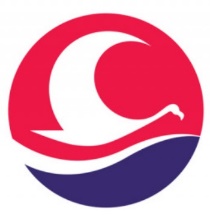 BURDUR MEHMET AKİF ERSOY ÜNİVERSİTESİSağlık Bilimleri EnstitüsüTez İzleme KomitesiDoktora Tezi Ara Rapor Değerlendirme FormuJürimiz; tez çalışmasıyla ilgili olarak sunulan ara raporu Eki: Doktora tezi ara rapor formu……/……/20….……/……/20….……/……/20….Öğrenci BilgileriAdı Soyadı Öğrenci BilgileriNumarası Öğrenci BilgileriAnabilim DalıÖğrenci BilgileriProgramıÖğrenci BilgileriDanışmanı Öğrenci BilgileriTezinin AdıÖğrenci BilgileriAra Rapor Dönemi Başarılı     Başarısızolarak Oy birliği    Oy çokluğu  ile karar vermiştirJüri BaşkanıÜye (Danışman)Üye